Nom;Leonard devin ci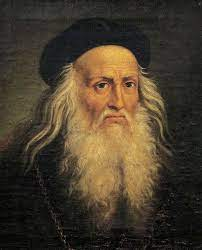 Nationalité: italien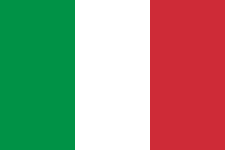 periode de temp 1452-1519conception: parachute, ornithopthère, triple canon, vincian doors, scaphandre, robot, planeur articulé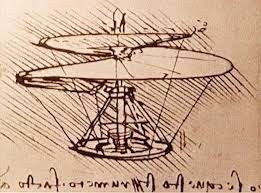 